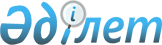 О внесении изменения в приказ исполняющего обязанности Министра сельского хозяйства Республики Казахстан от 29 мая 2015 года № 7-1/498 "Об утверждении ветеринарных (ветеринарно-санитарных) требований к объектам производства, осуществляющим выращивание, реализацию животных"Приказ Министра сельского хозяйства Республики Казахстан от 21 ноября 2023 года № 400. Зарегистрирован в Министерстве юстиции Республики Казахстан 22 ноября 2023 года № 33669
      ПРИКАЗЫВАЮ:
      1. Внести в приказ исполняющего обязанности Министра сельского хозяйства Республики Казахстан от 29 мая 2015 года № 7-1/498 "Об утверждении ветеринарных (ветеринарно-санитарных) требований к объектам производства, осуществляющим выращивание, реализацию животных" (зарегистрирован в Реестре государственной регистрации нормативных правовых актов № 11837) следующее изменение:
      в ветеринарных (ветеринарно-санитарных) требованиях к объектам производства, осуществляющим выращивание, реализацию животных, утвержденных указанным приказом:
      пункт 249 изложить в следующей редакции:
      "249. Вода, используемая на объектах реализации животных, должна соответствовать требованиям безопасности, установленным санитарными правилами "Санитарно-эпидемиологические требования к водоисточникам, местам водозабора для хозяйственно-питьевых целей, хозяйственно-питьевому водоснабжению и местам культурно-бытового водопользования и безопасности водных объектов", утвержденными приказом Министра здравоохранения Республики Казахстан от 20 февраля 2023 года № 26 (зарегистрирован в Реестре государственной регистрации нормативных правовых актов № 31934). При отсутствии на объекте реализации животных централизованного водоснабжения для хозяйственно-питьевых нужд допускается использование воды из местных источников или привозной воды.".
      2. Комитету ветеринарного контроля и надзора Министерства сельского хозяйства Республики Казахстан в установленном законодательством порядке обеспечить:
      1) государственную регистрацию настоящего приказа в Министерстве юстиции Республики Казахстан;
      2) размещение настоящего приказа на интернет-ресурсе Министерства сельского хозяйства Республики Казахстан после его официального опубликования. 
      3. Контроль за исполнением настоящего приказа возложить на курирующего вице-министра сельского хозяйства Республики Казахстан.
      4. Настоящий приказ вводится в действие по истечении десяти календарных дней после дня его первого официального опубликования.
      "СОГЛАСОВАН"Министерство здравоохраненияРеспублики Казахстан
      "СОГЛАСОВАН"Министерство национальной экономикиРеспублики Казахстан
					© 2012. РГП на ПХВ «Институт законодательства и правовой информации Республики Казахстан» Министерства юстиции Республики Казахстан
				
      Министр сельского хозяйстваРеспублики Казахстан

А. Сапаров
